Муниципальное бюджетное дошкольное образовательное учреждение детский сад №10 г. Азова   «ГНЕЗДЫШКО»Адрес: Российская Федерация,   346783, Ростовская область, город Азов,    ул. Московская 157                                                                                         Телефон:8(86342) 6-32-09                                                                                          Адрес электронной почты:mbdou10azov@mail.ru                                                 Заведующий: Усенко Наталья Викторовна                                                                                 В жизни человека дошкольному детству отведено непродолжительное время, однако, этот период очень важен, он имеет для ребенка особую самостоятельность. От того, как прожиты дошкольные годы, во многом будет зависеть физическое и психическое здоровье ребенка, развитие его способностей и нравственных качеств. Наш детский сад - уютный милый дом для любознательных девчонок и мальчишек. Называется он ласково «Гнездышко».Девиз нашего коллектива: «Принимаем с любовью, а выпускаем  с гордостью!».  Двух групповой  МБДОУ№10  был открыт в 1961 году с характерной для тех времен системой воспитания. Прошедшие с тех пор годы принесли колоссальные изменения в положительную сторону.                                                                                        Приоритетными направлениями МБДОУ№10 г. Азова являются: сохранять и укреплять здоровье детей; формировать позитивное отношение к себе и к окружающему миру, умение взаимодействовать с социумом; реализовывать принципы развивающего обучения через разные формы организации деятельности детей; развивать творческое начало и личность каждого ребенка; организовывать работу с семьей с целью повышения педагогической компетентности родителей; повышать профессиональный уровень педагогического коллектива.                                                                     Все групповые  и функциональные помещения, кабинеты, в основном , оснащены мебелью, необходимым оборудованием, игровым материалом. Работники детского сада стремятся организовать предметно-развивающую среду с учетом потребностей, интересов и эмоционального благополучия детей. Все предназначенное для детей находится в зоне их активной деятельности. Доступность материалов, игровых предметов помогает воспитывать самостоятельность у детей, реализует стремление к творчеству. Пространство групповой комнаты нашло свое отражение в комплексном размещении функциональных уголков. В основе организации взаимодействия с семьей лежит сотрудничество, инициатором установления доверительных отношений с родителями выступают педагоги детского сада.  Традиции групп:  ежемесячные (дни рождения детей, музыкальные и спортивные развлечения); еженедельные ( «мешочки с сюрпризами», «сладкие пятницы» и др.); ежедневные (утреннее приветствие, «горшочек желаний», «добрые дела»)                                                                                               . Воспитанники нашего МБДОУ участвуют в городских фестивалях юных дарований: «Маленькие звездочки Азова», «Кленовые зонтики», интернет конкурсах различной тематики и направленности. Наши ориентиры на будущее:  Обобщение и распространение передового педагогического опыта; создание условий для активной самостоятельной творческой деятельности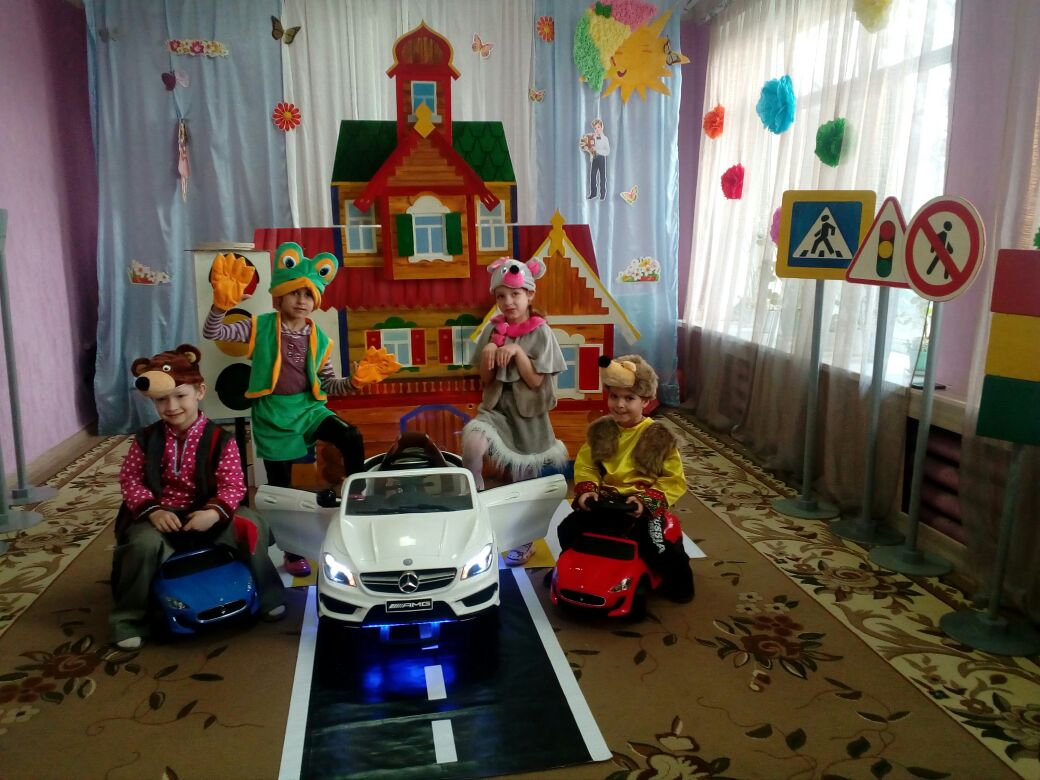 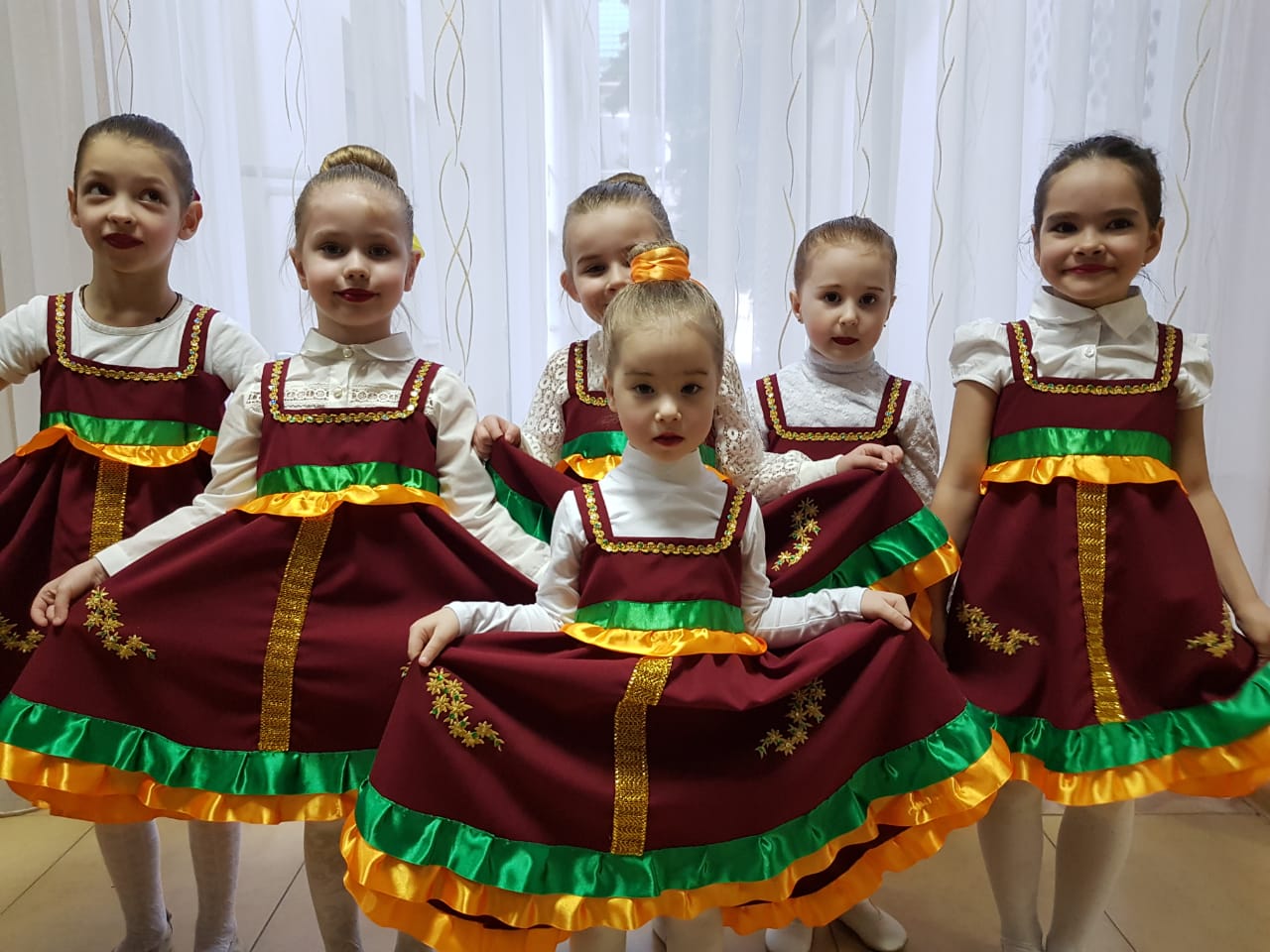 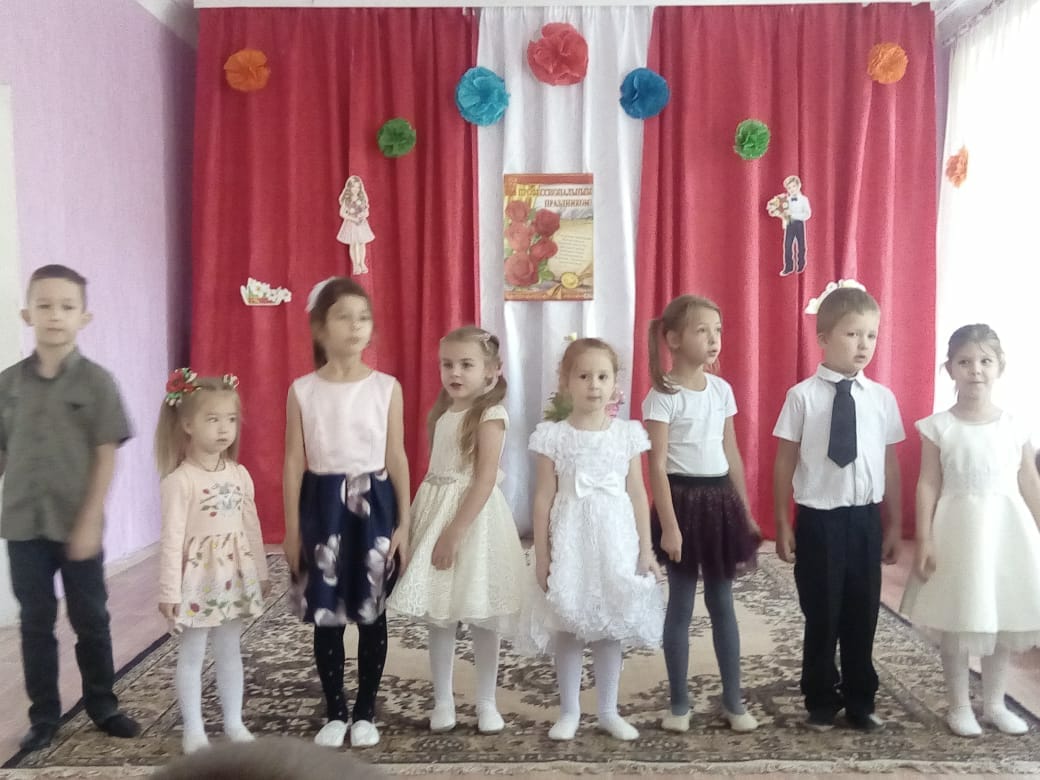 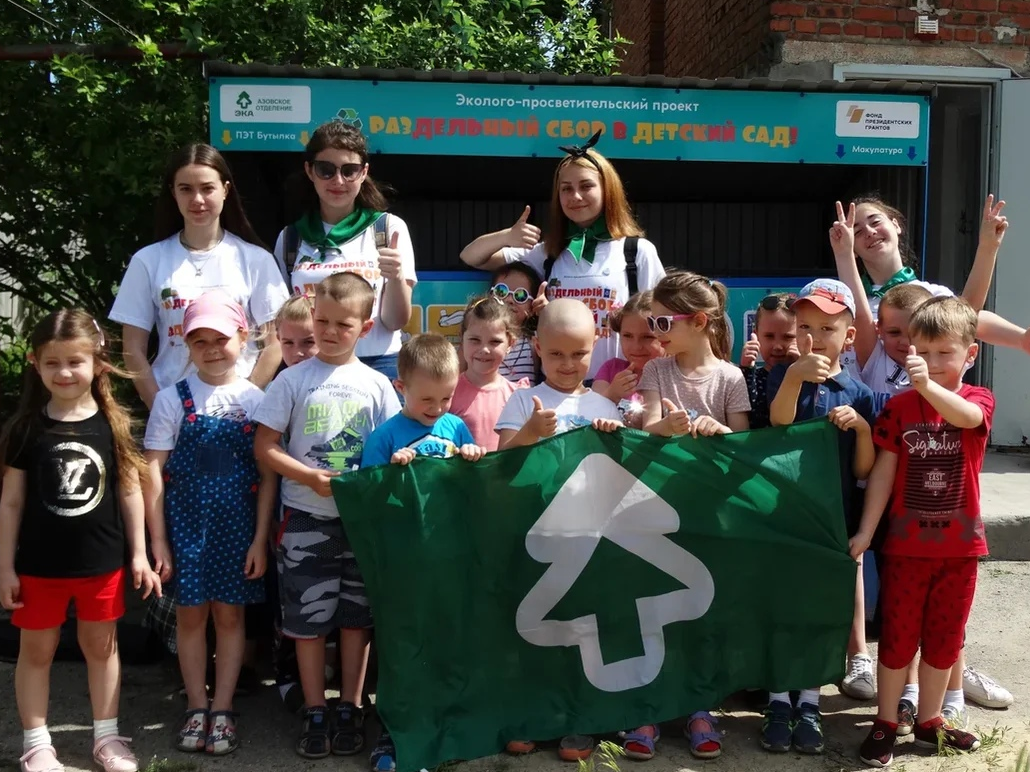 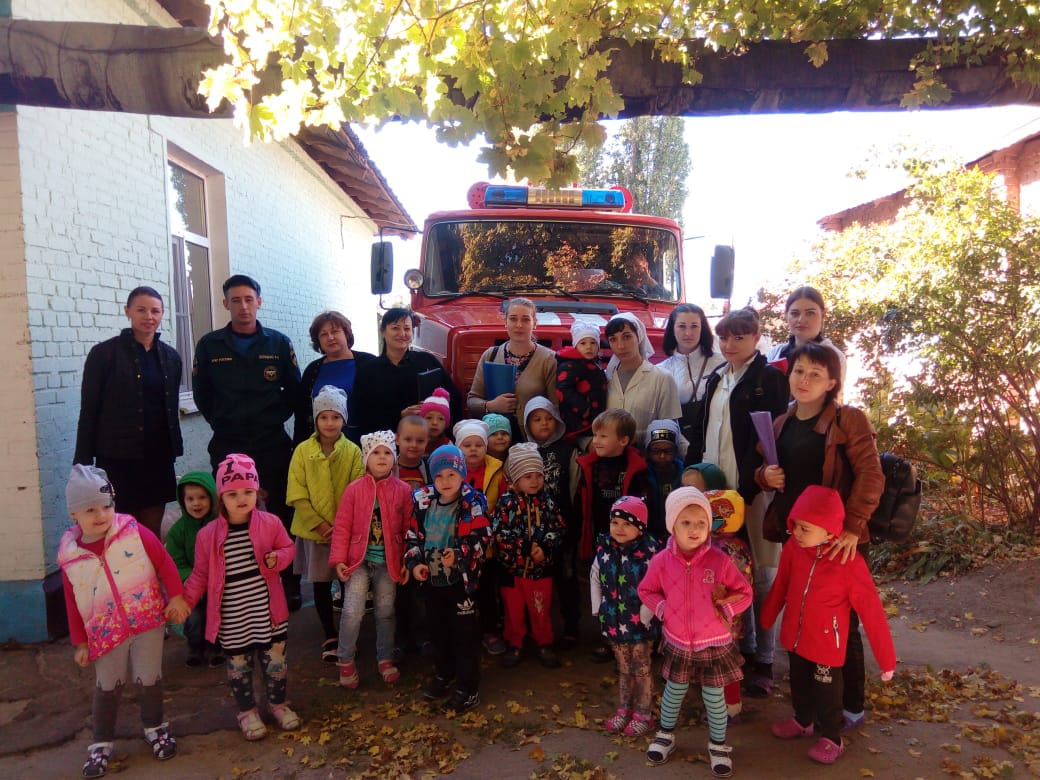 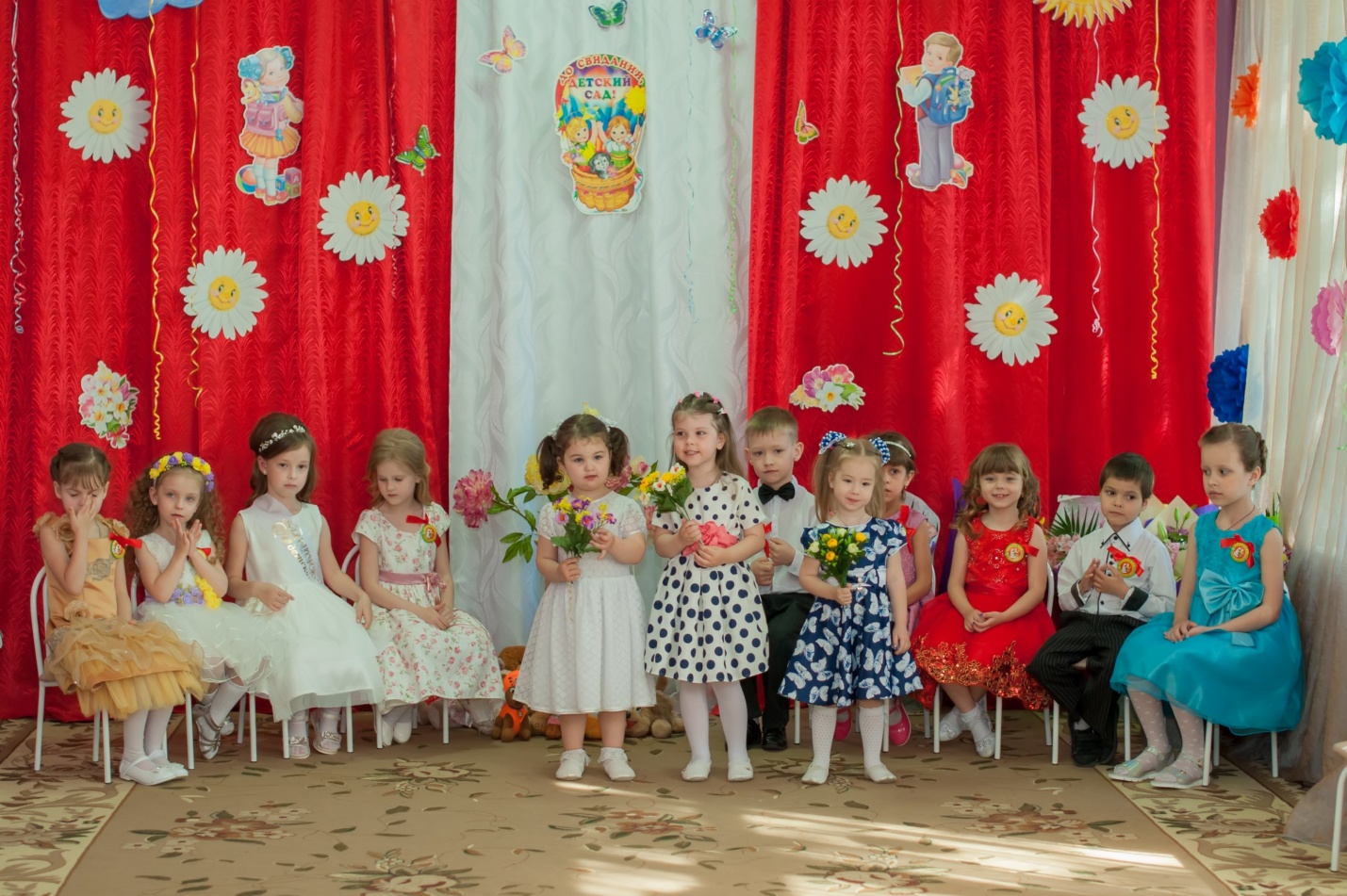 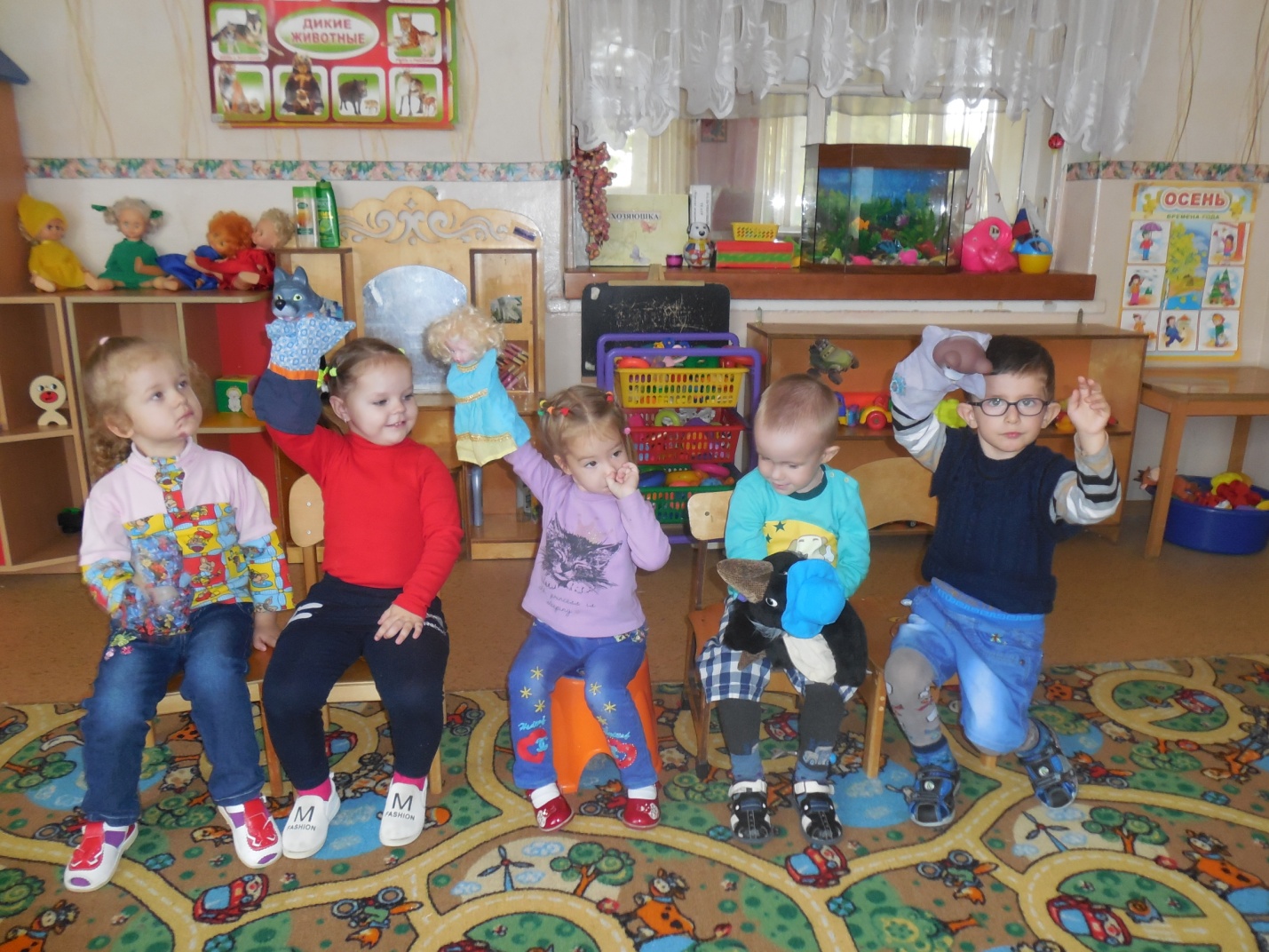 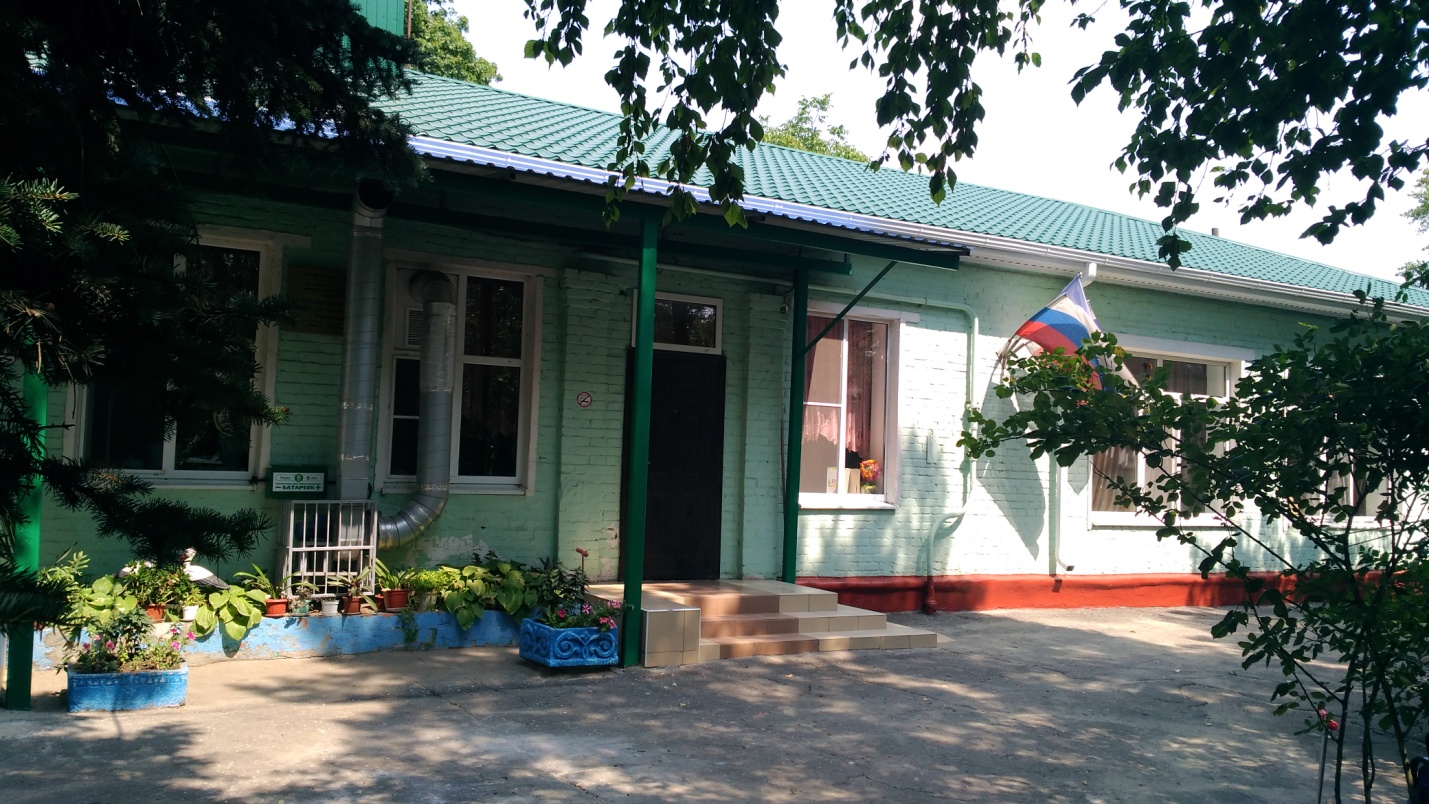 